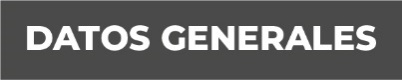 Nombre Claudia Elideth Del Valle MartínezGrado de Escolaridad LicenciaturaCédula Profesional (Licenciatura) 6637735Teléfono de Oficina 846 266 2229Correo Electrónico  Formación Académica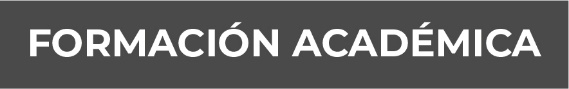 2004 – 2007 Universidad Metropolitana de Monterrey Estudios de Licenciatura en Derecho y Ciencias Jurídicas Trayectoria Profesional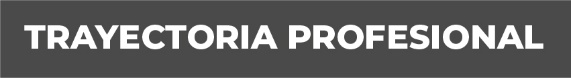 2018 actualmenteFiscal 5ª Adscrita a la Unidad Integral de Procuración de Justicia del Primer Distrito con residencia en Panuco, Veracruz. 2016 al 2018Fiscal 5ª Adscrita a la Unidad Integral de Procuración de Justicia del Tercer Distrito con residencia en Tantoyuca, Veracruz. 2015 al 2016Fiscal Adscrita al Juzgado Mixto con residencia en Cosamaloapan, Veracruz.2011 al 2015Oficial secretaria de la Agencia del Ministerio Público Adscrito al Juzgado Primero Menor en Poza Rica, Veracruz. Conocimiento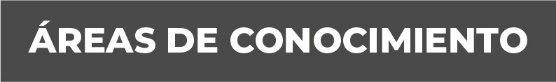 Derecho CivilDerecho Penal